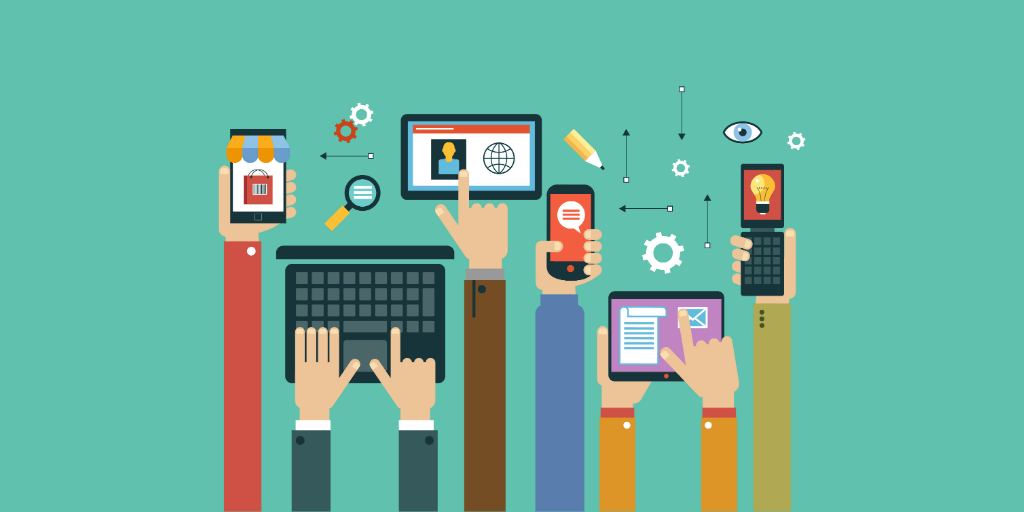 TDC Content Management – Developed in Joint Venture with Taejon. The most sophisticated, comprehensive package available to you!Administration: Centralized. IT department or system administration decides rules, permissions and authorizationsSecurity: 1 to 5 tier: Password, security questions, finger print, retina scan, encryptionIdea copywriters: Log ideas and notes to protect intellectual property from inception of idea to finished document.Multiple document types and media: Microsoft office products, video, sound, computer animation, CAD and more.Input from multiple sources: Mobile, scanned, external organization by permissionLibrary Features: Library creation, version, volume, store and share. Edit and version trackingReproduction: Reproduce content to paper, file, etc.Document security: Protect and store original documents and convert to PDF. Documents can be identified as public or subject to the 1 to 5-tier processes according to document type, use, and internal and external access. Custom wording available. (Can incorporate code names etc.)   Workflow and Routing: Custom workflow and routing through the organization, includes project / case management, review, approval and publishing/deliveryStorage: Cloud, warehouse, on or off site, disaster plans, and disaster recoveryPurge: Rules set up by organization, confirms to legal requirements by document type.Use and access: Permissions and rules set up by your organization. Supports legal requirements by document type. External access is available for clients for both input and viewing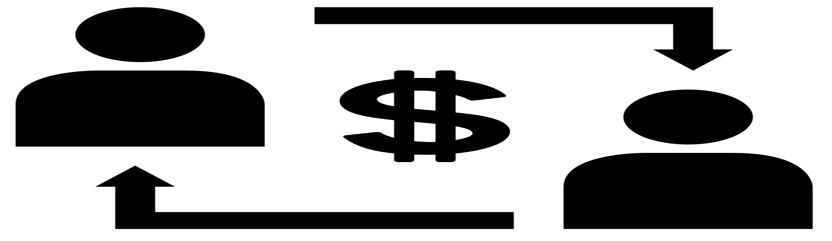 Content Management Software Pricing (List Price)*Upgrade to Content Management Software: $1,000 per machineBase FeesSoftware (Unlimited users and documents)$50,000*Service Add-ons – Prices vary/negotiatedPre-Installation DiscoveryDesign (10 Hours)			Testing and Installation (20 Hours)	Basic Service Included3 Year Service Contract (8 to 5 Work Week)IncludedOnline Support and Customer Knowledge BaseIncludedCode Warranty3 YearsStandard Contract LanguageIncludedData/Content Transfer/Import  (Less than 5 years Old)                     Included Optional – Prices Vary/NegotiatedAdditional Consulting and Design Services Mix of Machines (Taejon and PIC) LinkData / Content transfer/ Import *Over 5 years oldCustom Contract Language